Domov pro osoby se zdravotním postižením Horní Bříza, příspěvková organizace U Vrbky 486, 330 12 Horní Bříza IČO 00022578 Zápis v Obchodním rejstříku u Krajského soudu v Plzni, oddíl Pr., vložka 653  Arterias s.r.o. Klatovská třída 73/7a 301 00 Plzeň IČ: 019 47 664, DIČ: CZ01947664V Horní Bříze dne 22.7.2022 Objednávka č. 2022/96 Objednáváme: STUDIE STAVEBNÍCH ÚPRAV (změna dispozičního řešení) PAVILONU L1, DOMOV PRO OSOBY SE ZDRAVOTNÍM POSTIŽENÍM - HORNÍ BŘÍZA č.p. 486, p.č. st. 790, k.ú. Horní Bříza Cena s DPH – 84.095  S objednávkou souhlasím:  Příkazce operace Mgr. Radek Vyhnálek, MBA  Správce rozpočtu Ing. Jana Vodičková Šejbová  Objednávku vystavil: Mgr. Radek Vyhnálek, MBA Telefon:    602 588 679  e-mail:  reditel@domovhb.cz Fakturační údaje: Domov pro osoby se zdravotním postižením Horní Bříza, příspěvková organizace  U Vrbky 486, 330 12 Horní Bříza  Zápis v Obchodním rejstříku vedeném u Krajského soudu v Plzni, oddíl pr., vložka 653, IČ: 00022578Bankovní spojení : 14136371/0100  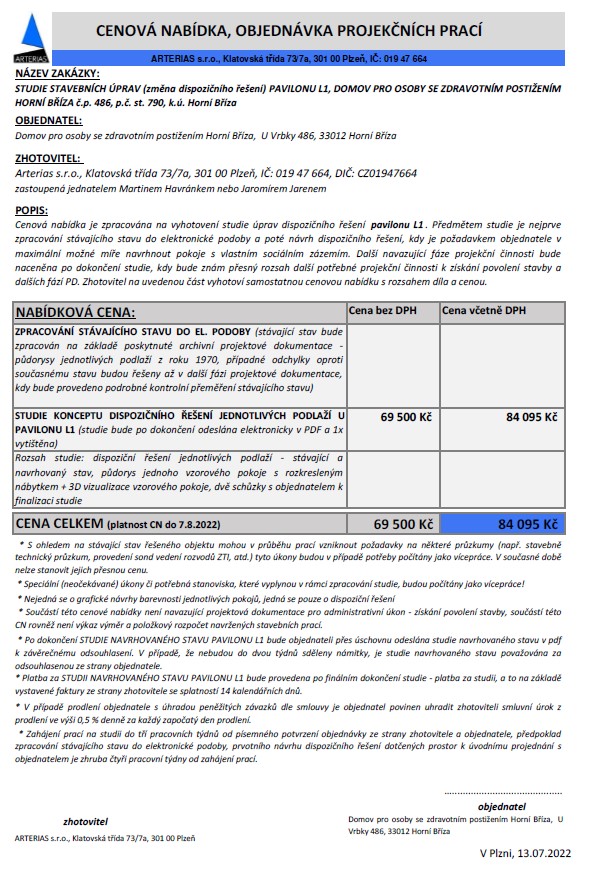 